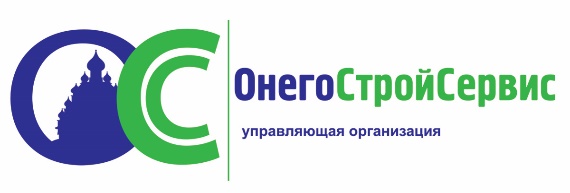 Адреса дополнительных офисов:- ул. Энтузиастов д.9 корпус 1График: третий понедельник месяца с 12.00 до 13.00- наб. Варкауса д.29 корп.1 График: первый понедельник месяца с 12.00 до 13.00